Мониторинг объекта ( ОН – Суртаева Людмила Геннадьевна): с.Чернышевка (СДК с. Чернышевка)2 августа 2021Капитальный ремонт СДК с. Чернышевка. Идут работы по выравниванию стен и ремонту сцены зала.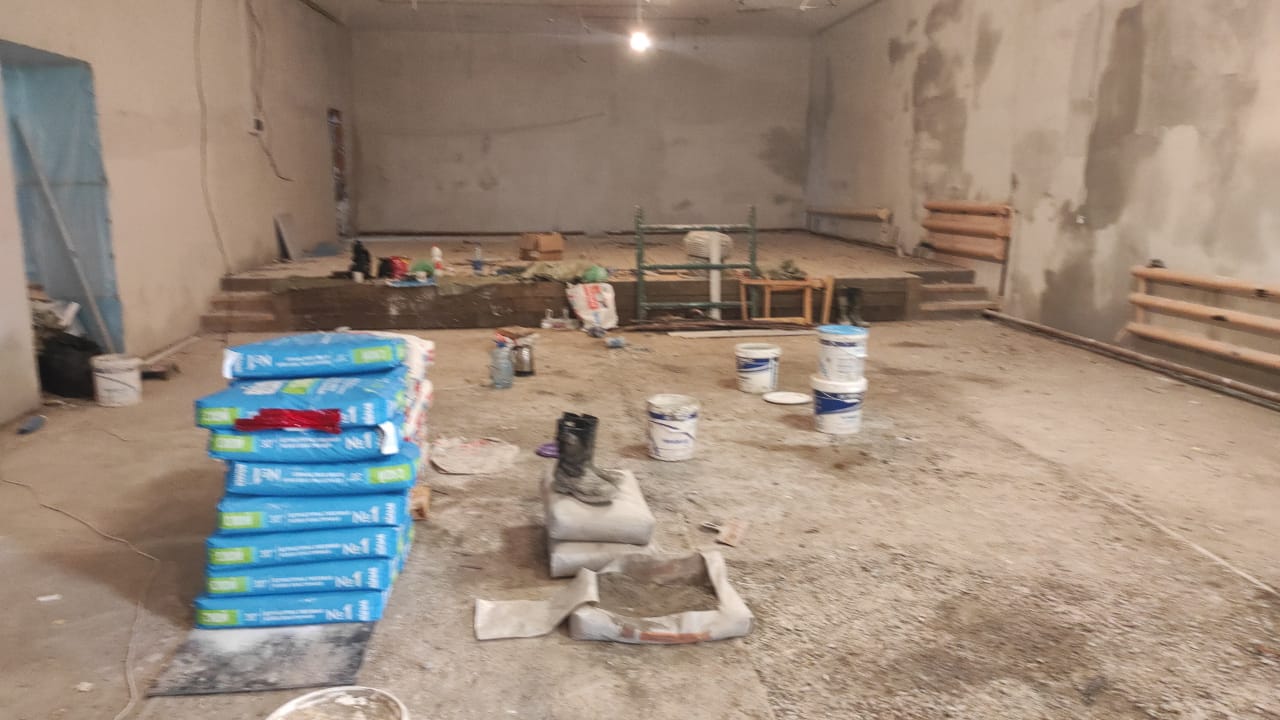 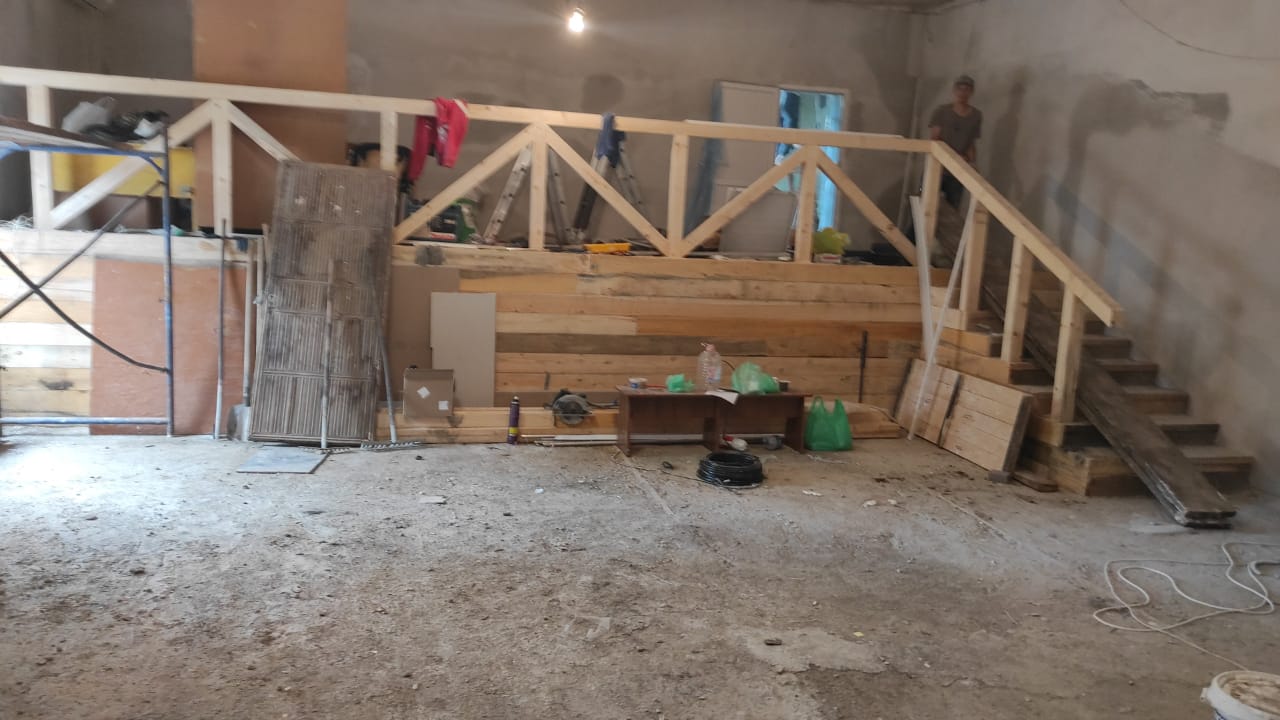 